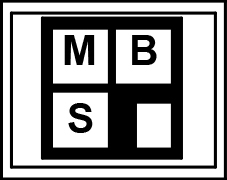 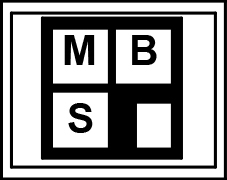   Memoriu de prezentareConform anexa 5E - Legea 292/2018I. Denumirea proiectului: Schimbare destinatie din anexa exploatatie agricola in agropensiune.II. Titular:- numele: Veres Claudiu Radu- adresa poștală: str. Independentei,Nr.41C, Dr.Tr.Severin, Mehedinti         - numărul de telefon, de fax și adresa de e-mail, adresa paginii de internet: 0730 089850, marcocistefan@yahoo.com- numele persoanelor de contact: Marcoci Stefan- beneficiar: Veres Claudiu Radu- responsabil pentru protecția mediului: Veres Claudiu RaduIII. Descrierea caracteristicilor fizice ale întregului proiect:un rezumat al proiectului;Amplasamentul aflat in intravilanul comunei Eselnita, judetul Mehedinti, este format dintr-o parcela, identificata cu nr. cad. 52164, avand suprafata totala a terenului de 1630mp. Proiectul prevede transformarea unei constructii existente(corp C3 conform extras carte functiara) pe amplasament intr-o agropensiune, ca un bun loc de popas pentru cei care trec prin zona sau pentru un sejur la o agropensiune cu specific traditional.Compartimentarea existenta a cladirii permite fara interventii deosebite transformarea ei intr-o agropensiune agroturistica, astfel incat sa cuprinda spatiile necesare funtionarii obiectivului, respectandu-se criteriile de clasificare specifice structurilor de primire turistice, atat pentru functiunea de cazare cat si cea de loisir, cu terasa deschisa si acoperita. Proiectarea agropensiunii s-a conceput astfel incat sa asigure un numar de 3 camere pentru cazare si un spatiu pentru servirea mesei. Activitatile recreative in aer liber nu vor lipsi, deoarce pe amplasament se afla si o constructie administrativ, social culturala, o gradita de corzi pentru alpinism (corp C1, conform extras carte funciara) . Imobilul notat pe planul de situatie cu C3, propus spre schimbare destinatie este realizat din strcutura usoara din lemn, stalpi si grinzi din lemn asezate pe o placa din beton armat cu fundatii perimetrale. Sarpanta este in doua ape, realizata din capriori si grinzi din lemn, asezate pe cosoroabe perimetrale. Invelitoarea este realizata din sindrila bituminoasa asezata pe astereala. Atat inchiderile exterioare cat si compartimentarile interioare sunt realizate din pereti tip sanwich cu doua straturi de osb pe suporti de lemn verticali si vata minerala la interior. Inchiderile exterioare sunt tratate separat cu inca un strat termoizolant realizat din polistiren de 10cm si tencuiala decorativa.Curtea si spatiile verzi se vor amenaja astfel incat sa se pastreze cadrul cat mai natural, cu multa verdeata, pomi fructiferi, arbusti si flori.justificarea necesității proiectului;Punerea in valoare a peisajului zonei, dezvoltarea turismului in zona.Localitatea Eselnita prin pozitionarea acesteia, in ultimii ani a beneficiat de un numar mare de turisti, fiind pozitionata in vecinatatea fluviului Dunarea.valoarea investiției;Valoarea investitiei estimata : 300.000 leiperioada de implementare propusă;Perioada de implementare propusa pentru realizarea investitiei: 12 luniplanșe reprezentând limitele amplasamentului proiectului, inclusiv orice suprafață de teren solicitată pentru a fi folosită temporar (planuri de situație și amplasamente);Terenul si imobilele propuse spre investitie sunt proprietatea societatii DADA NEW SYLE S.R.L., teren aflat in intravilanul Comunei Eselnita, Pct. Focoanea, jud. Mehedinti.Terenul are numarul cadastral 52164, cu o suprafata masurata de 1630mp, in prezent pe teren se afla patru imobile conform Planului de Situatie si extrasului de carte funciara anexat.In prezent nu exista restrictii de construire, folosinta sau alte sarcini care sa afecteze implementarea acestei investitii. Pentru realizarea proiectului nu se vor utiliza alte terenuri.o descriere a caracteristicilor fizice ale întregului proiect, formele fizice ale proiectului (planuri, clădiri, alte structuri, materiale de construcție și altele).In prezent imobilul C3 are functiunea de anexa exploatatie agricola cu regim de inaltime P, imobilul C1 edificat in anul 2019 are functiunea de centru de agrement.In urma schimbarii destinatiei, imobilul existent C3 o sa adapostesca urmatoarele spatii si functiuni:•	Spatiu servire masa: 41.09mp;•	Spatiu cazare 1:13.71mp;•	Spatiu cazare 2: 16,08mp;•	Spatiu cazare 3: 16.08mp;•	G.S. femei: 12.18mp;•	G.S. barbati: 12.37mp;Caracteristici tehnice in urma schimbarii destinatiei:•	Categoria de importanta: C- conform HG 766/1997;•	Clasa de importanta: III- conform P100-1/2006;;•	Gradul de rezistenta la foc: III- conform P118/1999;•	Suprafata construita: 139mp;•	Suprafata desfasurata: 139mp;•	Suprafata utila: 111.51mp;	P.O.T. existent = 29.81%	P.O.T. propus = 29.81%		C.U.T. existent = 0.29 		C.U.T. propus = 0.29 Se prezintă elementele specifice caracteristice proiectului propus:profilul și capacitățile de producție;Nu este cazul.descrierea instalației și a fluxurilor tehnologice existente pe amplasament (după caz);Nu este cazul.descrierea proceselor de producție ale proiectului propus, în funcție de specificul investiției, produse și subproduse obținute, mărimea, capacitatea;Nu este cazul.materiile prime, energia și combustibilii utilizați, cu modul de asigurare a acestora;Materiile prime:	Hrana pe care o vor servi turistii va fi preparate majoritar din produse Agricole obtinute din propria gospodarie, dar si din produse obtinute de la producatorii autorizati de pe plan local sau din zona, atat de natura animala, cat si vegetala. racordarea la rețelele utilitare existente în zonă;Alimentarea cu apa in scop potabil: bransament la reteaua publica (cf. aviz de principiu);Evacuarea apelor uzate – bransament la reteaua publică (cf. aviz de principiu);Apele uzate tehnologice- nu este cazul;Alimentare cu curent electric – bransament la reteaua existenta;Incalzirea spațiilor interioare se realizeaza cu corpuri electrice;descrierea lucrărilor de refacere a amplasamentului în zona afectată de execuția investiției;Nu este cazul. (se vor executa doar lucrari de amenajare interioara)Căi noi de acces sau schimbări ale celor existente;Amplasamentul are forma dreptunghilara cu orientare pe lungime de la Est la Vest.Atat accesul pietonal, cel auto cat si cel pentru autospeciale pentru interventie este existent si se realizeaza pe latura de Sud, prin intermediul unui drum de access care face legatura cu directa cu DN57.Resursele naturale folosite în construcție și funcționare;Nu este cazul.Metode folosite în construcție/demolare;Nu este cazul.Planul de execuție, cuprinzând faza de construcție, punerea în funcțiune, exploatare, refacere și folosire ulterioară;Graficul de esalonare a investitiei s-a realizat tinand cont de investii similar si durata lor de realizare.Tinand cont de graficul de realizare a proeictului, punctele cheie ale dezvoltarii proiectului sunt:-	Durata de realizare a proiectului tehnic;-	Aprobarea solutiilor tehnice propuse prin proiectul tehnic;-	Obtinerea autorizatiei de construire;-	Procedura de licitatie a contractului de lucrari;-	Demararea lucarilor;-	Mobilizarea timpurie a constructorului;-	Receptia la terminarea lucrarilor;-	Darea in exploatare a obiectivului;Esalonarea costurilor coroborate cu graficul de realizare a lucrarilorRelația cu alte proiecte existente sau planificate;Nu este cazul.Detalii privind alternativele care au fost luate în considerare;Pentru planul de executie, cuprinzand punerea in functiune, exploatare, refacere si folosire ulterioara s-a considerat ca alternativa aleasa este cea care genereaza cel mai redus impact asupra factorilor de mediu si cea mai viabila din punct de Vedere tehnico-economic.Alte activități care pot apărea ca urmare a proiectului (de exemplu, extragerea de agregate, asigurarea unor noi surse de apă, surse sau linii de transport al energiei, creșterea numărului de locuințe, eliminarea apelor uzate și a deșeurilor);Prin acest proiect se doreste achizionarea unui sistem de panouri fotovoltaice cu o capacitate de 36 kWp.Alte autorizații cerute pentru proiect.Avizele solicitate prin Certificatului de Urbanism nr.32 din 10.04.2023 emis de Primaria Eselnita: punctul de Vedere al autoritatii competente cu protectia mediului.IV. Descrierea lucrărilor de demolare necesare:Nu este cazul.V. Descrierea amplasării proiectului:Distanța față de granițe pentru proiectele care cad sub incidența Convenției privind evaluarea impactului asupra mediului în context transfrontieră, adoptată la Espoo la 25 februarie 1991, ratificată prin Legea nr. 22/2001, cu completările ulterioare;Distanta fata de granite: nu este cazul, proiectul este unul de mica importanta care nuintra sub incindenta Conventiei de la ESPOO si nu are impact transfrontalier.Localizarea amplasamentului în raport cu patrimoniul cultural potrivit Listei monumentelor istorice, actualizată, aprobată prin Ordinul ministrului culturii și cultelor nr. 2.314/2004, cu modificările ulterioare, și Repertoriului arheologic național prevăzut de Ordonanța Guvernului nr. 43/2000 privind protecția patrimoniului arheologic și declararea unor situri arheologice ca zone de interes național, republicată, cu modificările și completările ulterioare;Nu este cazul.Hărți, fotografii ale amplasamentului care pot oferi informații privind caracteristicile fizice ale mediului, atât naturale, cât și artificiale, și alte informații privind:- folosințele actuale și planificate ale terenului atât pe amplasament, cât și pe zone adiacente acestuia;	Folosinta actuala a terenului in cauza este curti constructii.  - politici de zonare și de folosire a terenului;	Conform PUG-ului aprobat de, terenurile sunt destinate constructiilor cu caracter de locuinte individuale, spatii de comert, institutii publice si servicii, amenajarii si constructii turistice, pensiuni, hoteluri.- arealele sensibile;	Nu este cazul.- coordonatele geografice ale amplasamentului proiectului, care vor fi prezentate sub formă de vector în format digital cu referință geografică, în sistem de proiecție națională Stereo 1970;	Se anexeaza planul de amplasament cu coordonatele STEREOO 70 ale terenului.- detalii privind orice variantă de amplasament care a fost luată în considerare.	Nu este cazul.VI. Descrierea tuturor efectelor semnificative posibile asupra mediului ale proiectului, în limita informațiilor disponibile:A. Surse de poluanți și instalații pentru reținerea, evacuarea și dispersia poluanților în mediu:a) protecția calității apelor:- sursele de poluanți pentru ape, locul de evacuare sau emisarul;	Nu sunt surse de poluare.	In perioada de constructie pe amplasamentul proiectului se va instala un container care va avea si toaleta ecologica, care va fi vidanjata periodic de catre firme autorizate in acest sens pe baza de contract.Faza de functionare-surse de poluanti pentru ape, locul de evacuare sau emisarul; Nu este cazul.- stațiile și instalațiile de epurare sau de preepurare a apelor uzate prevăzute;Nu este cazul.b) protecția aerului:Faza de constructie:- sursele de poluanți pentru aer, poluanți, inclusiv surse de mirosuri;	Nu este cazul- instalațiile pentru reținerea și dispersia poluanților în atmosferă;Poluarea generată de autovehicule si utilaje se încadrează în limitele admise, pentru că periodic, toate autovehiculele se supun reviziei tehnice, în cadrul unităților autorizate, unde pe lângă starea tehnică generală se măsoară și noxele generate de gazele arse. Faza de functionare- sursele de poluanți pentru aer, poluanți, inclusiv surse de mirosuri;Nu exista surse de poluare.- instalațiile pentru reținerea și dispersia poluanților în atmosferă;Nu este cazul.c) protecția împotriva zgomotului și vibrațiilor:- nu este cazuld) protecția împotriva radiațiilor:- sursele de radiații;	Atat in faza de executie cat si in faza de functionare, nu exista radiatii.- amenajările și dotările pentru protecția împotriva radiațiilor;	Nu este cazul de amenajari si dotari speciale, deoarece nu exista surse de radaiatii.e) protecția solului și a subsolului:Faza de functionare- sursele de poluanți pentru sol, subsol, ape freatice și de adâncime;In incinta se va amplasa o platforma gospodareasca pentru pubelele de gunoi, in aproprierea accesului pentru a putea fi colectate de catre firma specializata care va asigura colectarea selective a deseurilor.f) protecția ecosistemelor terestre și acvatice:- identificarea arealelor sensibile ce pot fi afectate de proiect;Nu este cazul.- lucrările, dotările și măsurile pentru protecția biodiversității, monumentelor naturii și ariilor protejate;Pe perioada de realizare și functionare a proiectului se vor respecta:   condițiile impuse în avizele obținute;   se va înlătura orice impact negativ asupra solului, apei, aerului prin depunerea necontrolata a deșeurilor de orice fel, posibile scurgeri de combustibili, ulei etc.g) protecția așezărilor umane și a altor obiective de interes public:- Dupa punerea in functiune a obiectivului activitatile potential generatoare de zgomot(zgomote ocazionale produse de turisti) se vor desfasura in spatii inchise in interior pensiunii.h) prevenirea și gestionarea deșeurilor generate pe amplasament în timpul realizării proiectului/în timpul exploatării, inclusiv eliminarea:- lista deșeurilor (clasificate și codificate în conformitate cu prevederile legislației europene și naționale privind deșeurile), cantități de deșeuri generate;Faza de functionare      -	deșeuri municipale amestecate: categoria 20, cod 20 03 0l; aprox 10 kg/luna;         -    deseuri colectate separat:20 0l 01, hârtie și carton, aprox 2 kg/luna20 0l 02, sticla, aprox 2 kg/luna20 0l 08, deșeuri biodegradabile de la bucătarii și cantine, 0 kg/luna20 0l 25, uleiuri și grăsimi comestibile, 0 kg/luna02 0l 04, deșeuri de materiale plastice, aprox 3 kg/luna;- programul de prevenire și reducere a cantităților de deșeuri generate;Deseurile vor fi colectate selectiv in pubele amplasate in organizarea de santier. Personalul va fi instruit periodic privind gestiunea deseurilor.- planul de gestionare a deșeurilor;Vor fi respectate prevederile Legii 211/2011 privind gestionarea deșeurilor și HG 856/2002 privind evidența gestiunii deșeurilor și pentru aprobarea listei cuprinzând deșeurile.Aceste normative transpun Directiva cadru 75/442/CEE privind deșeurile, modificată prin directivele 91/156/CEE, 91/692/CEE și 96/350/CE.Deșeurile de ambalaje generate vor fi valorificate prin agenți economici autorizați sau reutilizate (lemnul).Deșeurile municipale amestecate vor fi preluate de operatorul local de salubritate în vederea eliminării la un depozit autorizat.i) gospodărirea substanțelor și preparatelor chimice periculoase:- substanțele și preparatele chimice periculoase utilizate și/sau produse;Nu se vor utileza substante si preparate chimice.- modul de gospodărire a substanțelor și preparatelor chimice periculoase și asigurarea condițiilor de protecție a factorilor de mediu și a sănătății populației.Nu este cazul, deoarece in perioada de funcționare nu se vor utiliza preparate si substanțe toxiceB. Utilizarea resurselor naturale, în special a solului, a terenurilor, a apei și a biodiversității.VII. Descrierea aspectelor de mediu susceptibile a fi afectate în mod semnificativ de proiect:- impactul asupra populației, sănătății umane, biodiversității (acordând o atenție specială speciilor și habitatelor protejate), conservarea habitatelor naturale, a florei și a faunei sălbatice, terenurilor, solului, folosințelor, bunurilor materiale, calității și regimului cantitativ al apei, calității aerului, climei (de exemplu, natura și amploarea emisiilor de gaze cu efect de seră), zgomotelor și vibrațiilor, peisajului și mediului vizual, patrimoniului istoric și cultural și asupra interacțiunilor dintre aceste elemente. Natura impactului (adică impactul direct, indirect, secundar, cumulativ, pe termen scurt, mediu și lung, permanent și temporar, pozitiv și negativ);- extinderea impactului (zona geografică, numărul populației/habitatelor/speciilor afectate);Impactul va fi nesemnificativ. - magnitudinea și complexitatea impactului;Impactul este limitat, temporar, pe perioada efectiva de lucru, fara consecinte cuantificabile, semnificative.- probabilitatea impactului;Impactul fiind limitat, probabilitea lui va fi deasemeni una mica.- durata, frecvența și reversibilitatea impactului;Durata este limitată ca timp și spațiu. Impactul este generat pe perioada realizării lucrărilor de executie.Lucrările la obiectiv se vor realiza doar pe timp de zi.- măsurile de evitare, reducere sau ameliorare a impactului semnificativ asupra mediului;Implementarea proiectului nu va avea un impact semnificativ asupra mediului. Măsurile de reducere a elementelor care ar putea duce la stabilizarea cantităților de elemente poluante stabilite prin standardele în vigoare sunt:utilizarea de utilaje avand motoare corespunzătoare normelor UE.gestionarea corectă a deșeurilor.- natura transfrontalieră a impactului.Activitatățile desfășurate pentru implementarea PP și activitatea ulterioară nu se înscriu în ANEXA I a Legea nr. 22/2001 (LISTA cuprinzând activitățile propuse), prin urmare proiectul nu generează impact transfrontalier.VIII. Prevederi pentru monitorizarea mediului - dotări și măsuri prevăzute pentru controlul emisiilor de poluanți în mediu, inclusiv pentru conformarea la cerințele privind monitorizarea emisiilor prevăzute de concluziile celor mai bune tehnici disponibile aplicabile. Se va avea în vedere ca implementarea proiectului să nu influențeze negativ calitatea aerului în zonă.Nu se impune monitorizarea factorilor de mediu.IX. Legătura cu alte acte normative și/sau planuri/programe/strategii/documente de planificare:A. Justificarea încadrării proiectului, după caz, în prevederile altor acte normative naționale care transpun legislația Uniunii Europene: Directiva 2010/75/UE (IED) a Parlamentului European și a Consiliului din 24 noiembrie 2010 privind emisiile industriale (prevenirea și controlul integrat al poluării), Directiva 2012/18/UE a Parlamentului European și a Consiliului din 4 iulie 2012 privind controlul pericolelor de accidente majore care implică substanțe periculoase, de modificare și ulterior de abrogare a Directivei 96/82/CE a Consiliului, Directiva 2000/60/CE a Parlamentului European și a Consiliului din 23 octombrie 2000 de stabilire a unui cadru de politică comunitară în domeniul apei, Directiva-cadru aer 2008/50/CE a Parlamentului European și a Consiliului din 21 mai 2008 privind calitatea aerului înconjurător și un aer mai curat pentru Europa, Directiva 2008/98/CE a Parlamentului European și a Consiliului din 19 noiembrie 2008 privind deșeurile și de abrogare a anumitor directive, și altele).Nu este cazul.B. Se va menționa planul/programul/strategia/documentul de programare/planificare din care face proiectul, cu indicarea actului normativ prin care a fost aprobat.Nu este cazul.X. Lucrări necesare organizării de șantier:- descrierea lucrărilor necesare organizării de șantier;În baza prevederilor Legii Securității și Sănătății în Muncă nr. 319/2006, beneficiarulva elabora o Convenție cadru SSM-PSI-Mediu în calitate de beneficiar și diferiții executanți pe bază de contract. Scopul acestei Convenții este evitarea accidentelor de muncă, incendiilor, asigurării securității personalului implicat în executarea diferitelor lucrări, prevenirii fenomenelor de poluare a solului, precum și de aplicare corespunzătoare a legislației în vigoare. Începerea execuției lucrărilor aferente acestei investiții, se va face numai după delimitarea suprafeței amplasamentului, a traseelor de acces, a zonelor de depozitare temporara a materialelor, echipamentelor, stabilite pe baza unui proces verbal încheiat între beneficiar și executant.Se au în vedere urmatoarele:delimitarea zonelor de lucru pentru realizarea obiectivului de investiție;se va dota și organiza în baza proiectului de organizare de șantier inclus în proiectul de execuție; se vor stabili zonele de parcare a autovehiculelor și utilajelor;alimentarea cu apa se va realiza prin achizitionarea de apa potabila din reteaua comerciala. Apele uzate menajere din cadrul toaletei ecologice vor fi vidanjate periodic de catre firme autorizate in acest sens pe baza de contract. In cadrul organizarii de santier, se vor amplasa:un panou de identificare a investitiei;un container pentru depozitarea materialelor si sculelor;un container metalic pentru colectarea deșeurilor din construcții;o europubela pentru colectarea deșeurilor menajere;un pichet PSI (stingătoare de incendiu, ladă cu nisip, târnăcop, lopeți, găleți etc.);instalație de iluminat exterior a organzării de șantier;Intreținerea utilajelor și a mijloacelor de transport se vor realiza in ateliere de reparatii autorizate, în vederea evitării scurgerilor de combustibili și uleiuri uzate pe sol.Nu se vor stoca temporar carburanți pe amplasament.Utilajele/mijloacele de transport nu se vor spăla în zona aferentă amplasamentului, decat in spalatorii auto autorizate. La iesirea de pe amplasament se vor curata cauciucurile camioanelor.La finalizarea lucrărilor, terenurile afectate vor fi refacute;Personalul executantului va purta echipament de protecție și de lucru inscripționat cu numele societății respective, pentru o mai bună identificare. Personalul executantului va fi instruit cu privire la răspunderile ce revin executantului cu privire la depozitarea și eliminarea deșeurilor, măsurilor de protecție și prim ajutor, protectia speciilor protejate etc.Deșeurile municipale amestecate generate vor fi colectate, stocate temporar în pubele și vor fi preluate de catre operatorul local.- localizarea organizării de șantier;Organizarea de șantier se va realiza în interiorul amplasamentului, in zona proiectului, pe toată durata execuției lucrărilor, astfel încât impactul generat asupra factorilor de mediu în timpul executării lucrărilor de construcții proiectate să fie cât mai redus;- descrierea impactului asupra mediului a lucrărilor organizării de șantier;Impactul va fi nesemnificativ dacă se respectă tehnologia si masurile stabilite.- surse de poluanți și instalații pentru reținerea, evacuarea și dispersia poluanților în mediu în timpul organizării de șantier;Sursele de poluanți pentru aer, inclusiv surse de mirosuri pot fi:emisiile de gaze de eșapament de la motoarele utilajelor angrenate în aprovizinarea cu dotarile necesare ale viitoarei agropensiuni: monoxid de carbon (CO), oxizi de azot (NOx), oxizi de sulf(S02), COV, particule;Nu sunt necesare instalații pentru reținerea, evacuarea și dispersia poluanților în mediu în timpul organizării de șantier- dotări și măsuri prevăzute pentru controlul emisiilor de poluanți în mediu.Poluarea generată de autovehicule si utilaje se încadrează în limitele admise, pentru că periodic, toate autovehiculele se supun reviziei tehnice, în cadrul unităților autorizate, unde pe lângă starea tehnică generală se măsoară și noxele generate de gazele arse.XI. Lucrări de refacere a amplasamentului la finalizarea investiției, în caz de accidente și/sau la încetarea activității, în măsura în care aceste informații sunt disponibile:- nu este cazul XII. Anexe - piese desenate:1. planul de încadrare în zonă a obiectivului și planul de situație, cu modul de planificare a utilizării suprafețelor; formele fizice ale proiectului (planuri, clădiri, alte structuri, materiale de construcție și altele); planșe reprezentând limitele amplasamentului proiectului, inclusiv orice suprafață de teren solicitată pentru a fi folosită temporar (planuri de situație și amplasamente);	Sunt prezentate planul de incadrare in zona si planul de situatie.2. schemele-flux pentru procesul tehnologic și fazele activității, cu instalațiile de depoluare;	Nu este cazul.3. schema-flux a gestionării deșeurilor;	Deseurile colectate in containere sunt preluate de operatorul local spre eliminare sau reciclare.4. alte piese desenate, stabilite de autoritatea publică pentru protecția mediului.	Nu este cazul.XIII. Pentru proiectele care intră sub incidența prevederilor art. 28 din Ordonanța de urgență a Guvernului nr. 57/2007 privind regimul ariilor naturale protejate, conservarea habitatelor naturale, a florei și faunei sălbatice, aprobată cu modificări și completări prin Legea nr. 49/2011, cu modificările și completările ulterioare, memoriul va fi completat cu următoarele:a) descrierea succintă a proiectului și distanța față de aria naturală protejată de interes comunitar, precum și coordonatele geografice (Stereo 70) ale amplasamentului proiectului. Aceste coordonate vor fi prezentate sub formă de vector în format digital cu referință geografică, în sistem de proiecție națională Stereo 1970, sau de tabel în format electronic conținând coordonatele conturului (X, Y) în sistem de proiecție națională Stereo 1970;Nu este cazulb) numele și codul ariei naturale protejate de interes comunitar;Nu este cazul.c) prezența și efectivele/suprafețele acoperite de specii și habitate de interes comunitar în zona proiectului;Nu este cazul.d) se va preciza dacă proiectul propus nu are legătură directă cu sau nu este necesar pentru managementul conservării ariei naturale protejate de interes comunitar;Nu este cazul.e) se va estima impactul potențial al proiectului asupra speciilor și habitatelor din aria naturală protejată de interes comunitar;Nu este cazul.f) alte informații prevăzute în legislația în vigoare.Nu este cazul.XIV. Pentru proiectele care se realizează pe ape sau au legătură cu apele, memoriul va fi completat cu următoarele informații, preluate din Planurile de management bazinale, actualizate:Nu este cazul.XV. Criteriile prevăzute în anexa nr. 3 la Legea nr. privind evaluarea impactului anumitor proiecte publice și private asupra mediului se iau în considerare, dacă este cazul, în momentul compilării informațiilor în conformitate cu punctele III-XIV.Nu este cazul.     Intocmit,    MBS PRECISION SRLNr.Crt.Denumirea activitatiilorDenumirea activitatiilorLunaLunaLunaLunaLunaLunaLunaLunaLunaLunaLunaLunaNr.Crt.Denumirea activitatiilorDenumirea activitatiilor1234567891011122Studii de teren3S.F.Total 1=Total 1=11Elaborarea Proiect TehnicElaborarea Proiect Tehnic2Obtinere avize acorduri autorizatiiObtinere avize acorduri autorizatii3Achizitii si adjudecare executie investitieAchizitii si adjudecare executie investitie4ConsultantaConsultanta5Asistenta tehnica din partea proiectantului si prin Diriginti de santierAsistenta tehnica din partea proiectantului si prin Diriginti de santier6Executie investitieExecutie investitieTotal 2 =Total 2 =12Total general =Total general =13